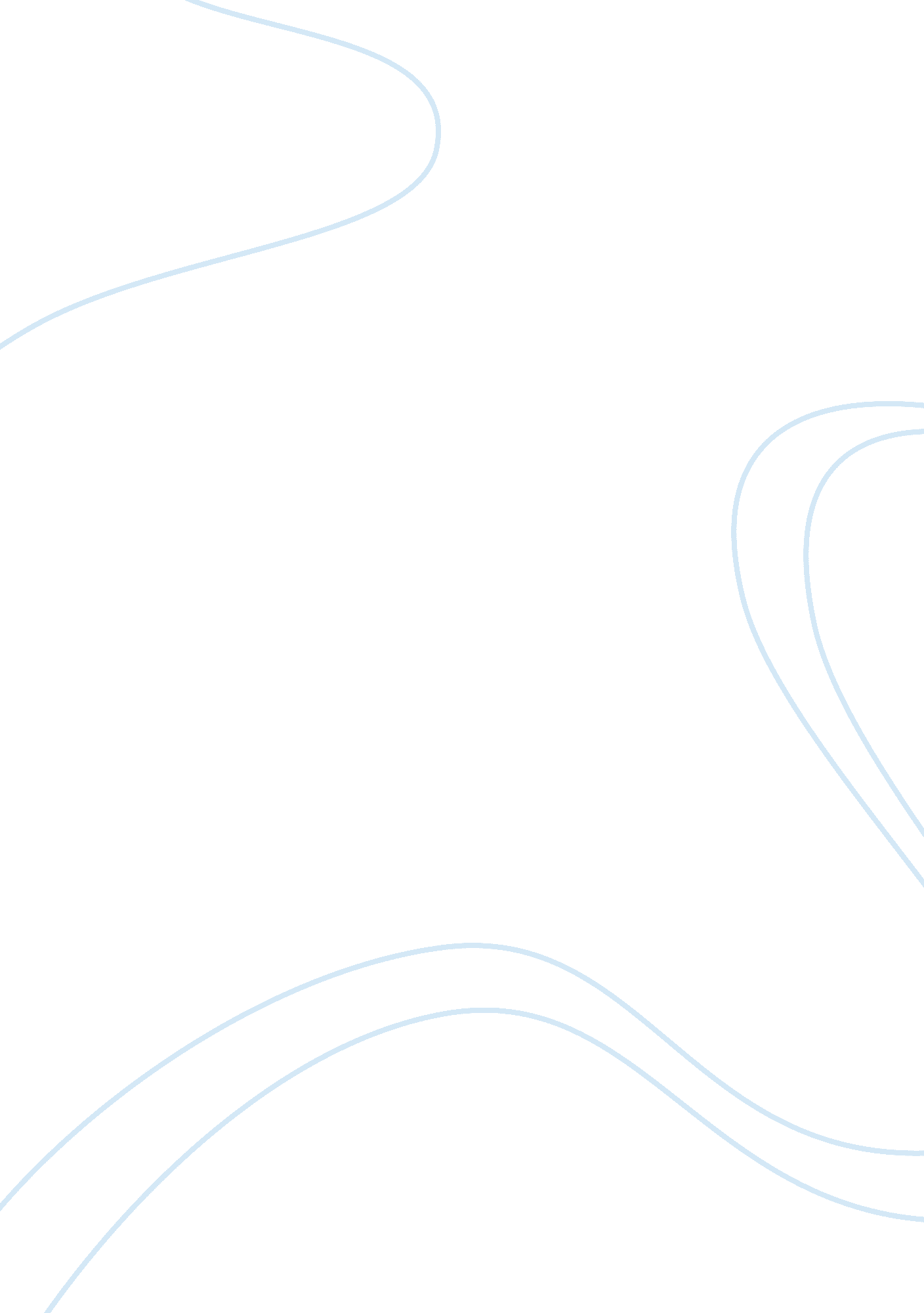 Against euthanasia argumentative essay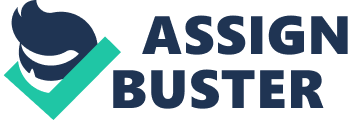 The other option is euthanasia, where one can be at peace. Euthanasia is defined as, “ the painless killing of a patient suffering from an incurable and painful disease or In an Irreversible coma” (Oxford Dictionary). There are two forms of euthanasia, active and passive euthanasia. Active euthanasia is when a medical professional or a loved one such as a spouse, relative, or family member chooses to deliberately withhold basic essential needs in order to survive (Oxford Dictionary). Hence this type of euthanasia is referred to as ‘ killing’. On the other hand, passive euthanasia is when a patient willingly declines medical treatments and lets nature take its course. Oxford Dictionary). Euthanasia Is a highly controversial Issue, and can be viewed through many world-wide tabloids and newspapers. Over recent years euthanasia has received countless supporters who wish to legalize euthanasia. Countries that have already legalized euthanasia are; the Netherlands, Australia, Belgium and even some states in the united States of America (The Life). Euthanasia must be legalized in Canada because every human being has the right to live, so they should have the right to die, In addition It will diminish unnecessary suffering, It will Impede innocent sectors from being persecuted by the law, and It will also economically benefit our society. Euthanasia has been around for many centuries. It can be traced to the brilliant race of Greeks and Romans. In these times the Greeks and the Romans accomplished something that no other culture could do, they moved assisted suicide out of a dim and mystifying realm and brought it into the limelight of the public. In those times euthanasia, “ was widespread support[De] for voluntary death as opposed to prolonged agony, and physicians complied by often giving their patients the poisons they requested” (Dobbing). As the world progressed and became more advanced, the intolerance for euthanasia and assisted suicide also advanced (Parliament of Canada). Christianity saw this act as a direct defiance to God, hence the right to a burial was denied, and it brought immense disgrace on family members and loved ones (Parliament of Canada). SST. Augustine once said that, “ life and its sufferings are divinely ordained by God and must be borne accordingly’ (Parliament of Canada). But as the world started to become acquainted with death and pain, the Intolerance of euthanasia decreased. Some of the most important cases pertaining to euthanasia in Canada involved two women by the names of Sue Rodriguez and, Gloria Taylor. Both these women have changed how euthanasia is perceived in Canada forever. The case of Sue Rodriguez was an extremely controversial case that was opened up in 1991 (Parliament of Canada). Sue Rodriguez was a mother in her thirties who lateral sclerosis, also known as SSL . Rodriguez lived her life, knowing in the back of her head that one day her body would deter-ate, and one terrible day she would choke to death. This caused Sue Rodriguez to plead to the courts of Canada to allow her die a painless death, with the help of a physician. But she was refused in a close decision of 5-4 (Parliament of Canada). Eventually she committed euthanasia, with the help of an anonymous doctor, on February 12, 1994 (CB News). On June 15 2012, twenty years after the ruling of Sue Rodriguez the British Columbia Court ruled that in the case of Gloria Taylor assisted suicide was her right, and that she could commit euthanasia with the help of a doctor (Parliament of Canada). Since the B. C court ruled that the right to die did go against section 15 of the Charter, which states that; Every person is equal under the law and has the right to equal protection, and equal opportunity. This means that euthanasia should be legalized because if one person is able to do this act, then other people who are under the same circumstances should be able to do this too. People who have the right to live, should also have the right to death. “ Everyone has the right to life, liberty and security of person” (United Nations). This small quote from The Declaration of Human Rights, was adopted by the U. N is the basis of, why euthanasia should be legalized. Every human being has the right to life, liberty and security of person, this means that every human being should be allowed to live, no matter who they are or what conditions they are living in. But this right also implies that every person should also have the right to die, since they have the right to live (Smith). Deciding whether to exist or not is a personal choice. A doctor or the government should not have the power to decide if we can live or die. Given that it is not their life and they are not in your situation, they should not be able to make any decision for you (Suicide, Euthanasia). The government provides us with the liberty to decide our careers, our family, our religion, and even our sexual preference. Then why should the government withhold the right to life or not ? All of these right should be upheld, but most importantly the right to die must be upheld. One of the most controversial laws that have been legalized is the suicide act, which implies the right to die (Leslie). Section 241 of the Criminal Code of Canada outlines this act; “ Everyone who (a) counsels a person to commit suicide, or (b) aids or abets a person to commit suicide, whether suicide ensues or not, is guilty of an indictable offence and liable to imprisonment for a term not exceeding fourteen years”(Parliament of Canada). This act outlines the specific punishment if a person aids/abets or helps a person commit suicide, but nowhere in this act does it state that it is illegal to commit suicide. In actuality suicide is legal within Canada. Committing suicide is one of the most brutal ways to die. It leaves a horrible and chaotic scene, that can leave the whole world, especially your loved ones scarred. While suicide is a horrible way to die many people resort to it (Marker). Suicide is absolutely the worst ways to die, but why is it legalized? And why isn’t euthanasia legalized? Euthanasia allows a person to die n a peaceful and calm manner, unlike suicide which leaves a traumatic scene Rights and Freedoms because able-bodied people may commit suicide, but those with physical impairments cannot (Parliament of Canada). This act is not fair, at all it infringes on the rights of people who have physical impairments. A person who does not have a physical disability can commit suicide without being charged, but one who does will be charged. This is absolutely wrong. The Netherlands, Australia and Belgium have all legalized euthanasia, in their countries. These countries have had little to no problems at all, since they have equalized euthanasia (Patient Right Council). Many people believe that if euthanasia was legalized, numerous low-income families that cannot pay hospital bills would resort to euthanasia, but this is not true at all. In the Netherlands only 5 % of people have committed euthanasia in 2007 (Tissues). This means that people who do not receive high incomes do not resort to euthanasia, unless the patient wishes to die, by his/her own will. The Netherlands have also implemented several rules and regulations to makes sure that their individual rights are not being restricted or Rosen. Most of these rules, must be selected when Canada has legalized euthanasia, and implemented euthanasia into the health care system. Some of the set of laws that the Netherlands have implemented into their system is ; the doctor must be satisfied that the patient has made a voluntary and well measured request (Patients Right Council), the patient’s suffering is unbearable, and that there is no hope of improvement, the patient has been informed about his or her situation (Patients Right Council), the patient has asked for advice from at least one other physician, ho has given the patient a written report, and the patient has received death with medical care and awareness (Patients Right Council). Many citizens believe that if euthanasia was to be legalized that it would cause vulnerable people to commit this act, but the laws that are outlined in the Netherlands make sure that this will not occur. More importantly the public opinion in Canada is extremely important. More than 86 % of people around the whole world support euthanasia (Statistics Brain). But in Canada over 77 % support the legalization of euthanasia (Life Site News). These statistics show that majority of the world and Canada believes that euthanasia should be legalized. In a 2007 study, people were asked “ When a person has a disease that cannot be cured, do you think that doctors should be allowed by law to end the patient’s life by some painless means if the patient and his family request it? ” (Statistics Brain) Over sixty-nine percent of people responded with yes, while twenty-one percent answered no and four percent were unsure (Statistics Brain). If majority of Canada believes, that euthanasia should be legalized then the government must respond to their society and legalized assisted suicide. The House of Commons and the Senate, have both openly rejected or made up excuses to avoid the question if, euthanasia should be legalized or not (Parliament of Canada). This must end immediately and the government has to make a ruling. The economy of the entire world is plummeting straight to the ground. From the European meltdown to the American dollar decreasing. The economy is dropping. One essential way to prevent the downfall of the economy is the legalize euthanasia. The cost of Health care costs around $30, 000- 40, 000 per patient Agene Cooke). Not only does it cost that much, but it is estimated that around the year of 2031 the cost roper Health care costs around 30-40, 000 dollars the cost of receiving the drug to commit suicide costs only $35. 00. Just imagine all the money that can be saved by legalizing euthanasia. Canadian taxpayers are paying $207 billion annually on health care Agene Cooke). Administrating euthanasia into the Health care can save Canadians millions and millions of dollars that can be used in more essential things such as, finding a cure for cancer or even feeding children who don’t receive the right amount of meals. The amount of possibilities are endless, if euthanasia was legalized. Euthanasia must be legalized. Aiding the economy, stopping people from being persecuted under the law, and preventing unbearable pain are Just some of the benefits of legalizing euthanasia. Euthanasia is seen as a warm and loving process. But what many people seem to forget is the foundation of life and death, they fail to notice the requests of a humans last dying wish. They forger that euthanasia offers an alternative, where medicine has failed him/her. Where medicine and surgeries cannot sustain life, euthanasia can save a person’s dignity and self respect. Euthanasia must be legalized within the Canada, and even throughout the whole entire world. 